Муниципальное бюджетное  образовательное учреждение «Детский сад №24»    «Овладение методами тестопластики у                      детей в средней группе с учетом ФГОС»Проект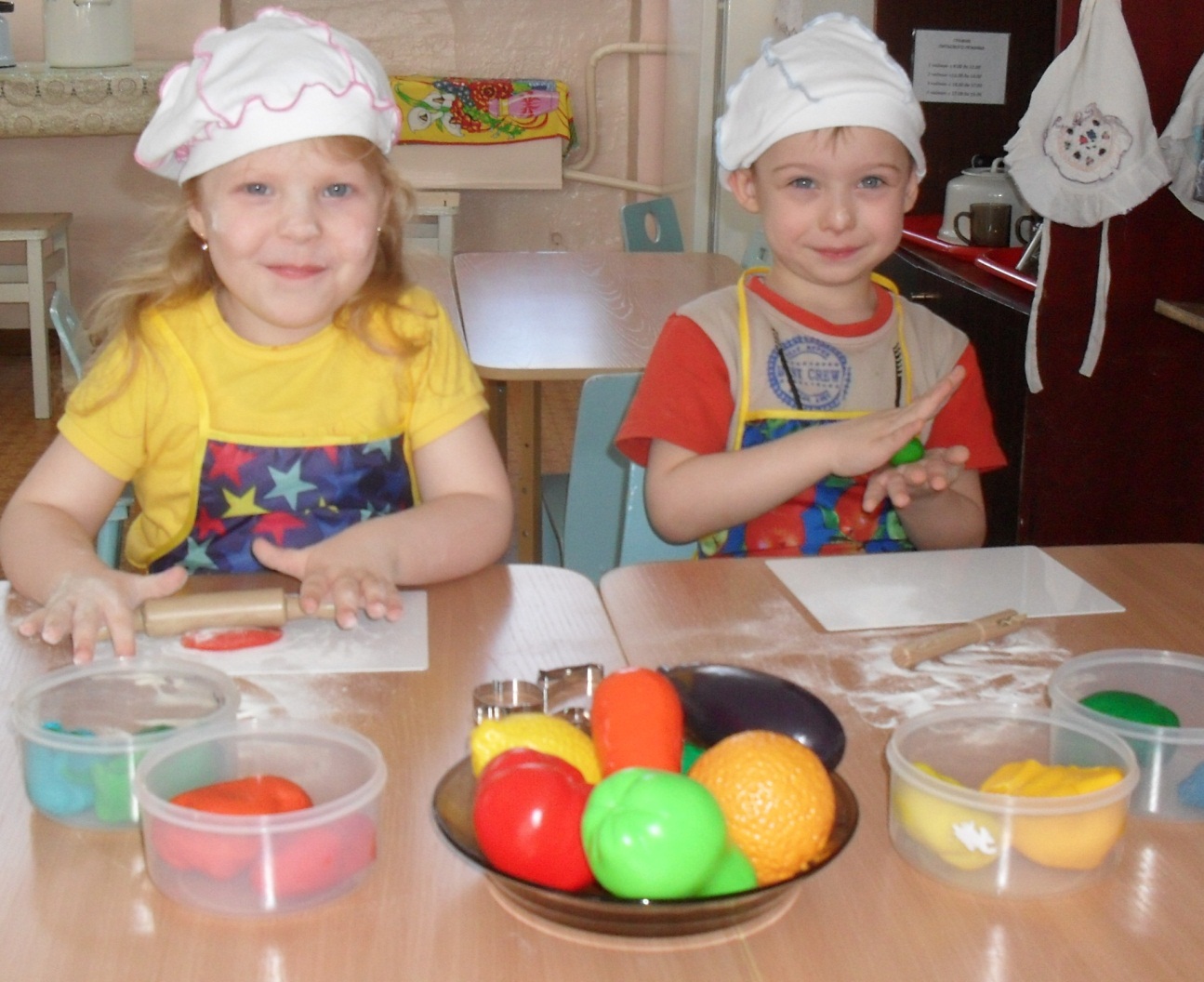                                                                                        Исполнитель:	                                                                          Ларионова Галина Николаевна                                                                                       Воспитатель высшей квалификационной                                                                                                                    категории                                                                                                МБДОУ№24г. Ленинск - Кузнецкий 2015г.- 2 -содержаниеОбразовательная область……………………………………………………………………………3Вид проекта…………………………………………………………………………………………………..3Актуальность…………………………………………………………………………………………………3Цель и задачи проекта………………………………………………………………………………….4Участники проекта…………………………………………………………………………………………4Целевая направленность……………………………………………………………………………..4Продолжительность проекта………………………………………………………………………..4Сроки реализации проекта…………………………………………………………………………..4Основные формы реализации проекта……………………………………………………….4Обеспечение…………………………………………………………………………………………………4Этапы проведения проекта…………………………………………………………………………..5   Предполагаемый результат……………………………………………………………………......6Продукт проектной деятельности………………………………………………………………..6Презентация проекта…………………………………………………………………………………….6Продолжение проекта…………………………………………………………………………………..6Приложение- 3 -                                                                                 «Чем больше уверенности и изобретательности                                                                                       в движениях детской руки, чем тоньше                                                             взаимодействие руки с орудием труда,                                                                         тем ярче творческая стихия детского разума»                           В.А. СухомлинскийОбразовательные области:- Социализация- Познание- Коммуникация- Чтение художественной литературы- Музыка- Художественное творчество- ТрудВид проекта:ТворческийАктуальность:Почему именно тесто? Тесто – это такой материал, который  для детской руки более удобен – он мягкий и для  ребенка представляет больший интерес, чем  пластилин.Соленое тесто в последние годы стало очень популярным материалом для лепки.  Поделки из теста - древняя традиция, им находится место и в современном мире, потому что сейчас ценится все экологически чистое и сделанное своими руками. Тесто – материал очень эластичный, легко приобретает форму и изделия из него достаточно долговечны. Работа с ним доставляет удовольствие и радость. Этому виду творчества придумали современное название - “Тестопластика”.Тестопластика - позволяет воплощать самые необычные и сложные замыслы, надолго сохранять полученный результат.  Это не только увлекательное, но и полезное занятие, представляющее чрезвычайно широкие возможности для умственного, нравственного, эстетического и трудового воспитания дошкольников. В процессе тестопластики у детей повышается сенсорная чувствительность,развиваются общая ручная умелость, мелкая моторика рук. Ребенок  может проявить фантазию, смекалку, изобретательность, творческое мышление, выразить мысли и чувства, свое эстетическое и нравственное отношение к предметам и явлениям действительности. Учится планировать свою деятельность, вносить изменения в технологию, конструкцию изделий, осуществлять задуманное.                                                                             - 4 -Цель проекта:Формирование у детей навыков изготовления игрушек из соленого теста для сюжетно – ролевой игры «Магазин»Задачи:  1. Воспитывать у детей эмоционально - положительное отношение и интерес к лепке из соленого  теста.  2. Формировать навыки трудолюбия, усидчивости, аккуратности, привычки вносить элементы прекрасного в жизнь.  3. Развивать творческие способности воспитанников при изготовлении  предметов для сюжетно - ролевой игры «Магазин».  4. Обогатить знания детей о работе продавца.  5. Вовлекать родителей в совместную деятельность по вопросам социализации и художественно-эстетического развития детей дошкольного возраста.Участники проекта:Дети, родители. Целевая направленность:Проект адресован воспитателям ДОУ.Продолжительность проекта:1 месяц.Основные формы реализации проекта:Изучение методической литературы, интернет- сайтов по работе с соленым тестом, консультации для родителей, анкетирование, рекомендации, мастер- классы, выставки.Обеспечение:Учебно - методическое:Программа дошкольного образования «От рождения до школы» под ред. Н. Е. Вераксы, Т. С. Комаровой, М. А. Васильевой - М.:Мозаика-Синтез,2011г.Дошкольная педагогика - №8/2010г.Справочник старшего воспитателя дошкольного учреждения - №10/2011, №9/2012г.Соленое тесто. - М.: АСТ – ПРЕСС КНИГА, 2010г. И. Н. ХанановаМатериально – техническое:Наборы для детского творчества 5 штук:Маленькая скалочка, доска для раскатывания теста,  противень, стакан, кисточка, ситечко, формы для вырезания теста, фольга, стека, чашечка для муки, полотенце, фартук, шапочка). Детская художественная литература, диски с познавательными фильмами и музыкальными произведениями.                                                                         - 5-Этапы проведения проектаПодготовительный этапЦель: Вызвать желание у детей слепить игрушки для сюжетно-ролевой игры «Магазин»1 неделя.  - Экскурсия в универсам (познакомить детей с трудом взрослых в продуктовом магазине, рассказать о профессии продавца, что продают в овощном отделе.)- Беседа о труде продавца.- Чтение стихов, сказок, рассказов об овощах и фруктах.- Чтение потешек, загадывание загадок, заучивание стихотворений, пословиц и поговорок о муке, соли и воде.- Рассматривание тематических альбомов, картинок и иллюстраций.- Рисование на тему «Натюрморт из овощей и фруктов»- Составление коллажа « Овощи и фрукты – полезные продукты»- Просмотр познавательных фильмов.- Дидактические, пальчиковые и подвижные игры.Работа с родителями:- Анкетирование.- Консультация на тему «Пластика соленого теста».- Мастер-класс «Фантазии из муки, соли и воды».- Выпуск буклета «Как организовать занятия с детьми по тестопластике в домашних условиях».Практический этапЦель: Познакомить детей с материалом, инструментами, оборудованием. Обучить детей простым приемам тестопластики.2 неделя.1 занятие: Из чего получаем соленое тесто, его свойства и преимущества.  Демонстрация способов и приемов лепки:отделять от большого куска небольшие  комочкираскатывать  комок теста  прямыми движениями;раскатывать комок теста круговыми движениями;сплющивать между ладонями комок теста;лепка из нескольких частей;                                                       - 6-оттягивание части от основной формы;сглаживание поверхности формы;присоединение  части;прижимание;вдавливание для получения полой формы;использование стеки.2 занятие:Получение желтого, красного, синего цвета; смешивание основных цветов; подготовка теста для лепки овощей и фруктов.3 неделя.1 занятие: «Овощи»2 занятие: «Фрукты»Презентация проекта:4 неделя. День открытых дверей для родителей.1.Организация сюжетно-ролевой игры «Магазин» с использованием атрибутов сделанных руками детей и родителей.Представление проекта:Педсовет: Развитие творческого потенциала дошкольников средствами художественной продуктивной деятельности:- совместная деятельность- самостоятельная деятельностьПредполагаемый результат проекта:- Освоение детьми техники «Тестопластика» в соответствии с возрастными особенностями.- Расширенные знания детей о профессии продавца.Продукт проектной деятельности:- Создание овощного отдела для сюжетно – ролевой игры «Магазин».- Выставка поделок из соленого теста сделанных руками детей и родителей.Продолжение проекта:- Продолжать развивать у детей желание лепить игрушки из соленого теста (хлебные и кондитерские изделия).- Продолжать пополнять атрибутами сюжетно – ролевую игру «Магазин».